Komunikat organizacyjnyMISTRZOSTWA WOJEWÓDZTWA PODKARPACKIEGOJasło, 20.04.2024 r.ORGANIZATORZY ŻYCZĄ MIŁEGO POBYTUw Jaśle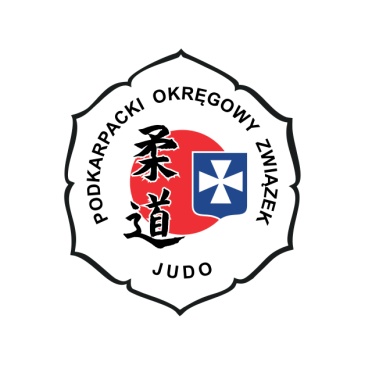 Organizator zawodówUczniowski Klub Sportowy Akademia Sportów Walki Judo - JasłoTermin i miejsceTurniej: 20.04.2024 r.Podkarpackie Centrum Sportów Walki ul. Sikorskiego 15, 38-200 JasłoMiejski Ośrodek Sportu i Rekreacji ul. Sikorskiego 15, 38-200 JasłoKontaktKierownik zawodów – Karol Śmietana ,+48 889 476 466, email:infojudojaslo@op.plBiuro ZawodówPodkarpackie Centrum Sportów Walki, ul. Sikorskiego 15, 38-200 JasłoOsoby odpowiedzialneKierownik zawodów – Karol Śmietana	+48 889 476 466Kierownik sędziów – Alicja Muszańska            +48 503 876 323Zgłoszenia do zawodówRejestracji dokonują trenerzy przesłanie formularza zgłoszeniowego na adres mailowy infojudojaslo@op.pl Rejestracja możliwa jest do 18.04.2024 do godziny 21:30.Po tym terminie rejestracja możliwa wyłącznie w dniu zawodów, o ile nie zostanie przekroczony limit 300 zawodników.Zgłoszenie do zawodów jest równoznaczne z akceptacją postanowień niniejszego komunikatu.OpłatyStartowe płatne podczas zawodów, przed wagą w następującej kwocie:70 zł - od zawodnikaSędziowieZawody będą prowadzić sędziowie posiadający aktualną licencje PZ Judo.Zasady uczestnictwa w zawodachZawody rozegrane zostaną według regulaminu Polskiego Związku Judo oraz zapisów zawartych w komunikacie organizacyjnym turnieju.W sprawach spornych lub nieobjętych komunikatem decyduje Sędzia Główny Zawodów i organizator.Kategorie wiekowe i wagowe:Zawodnicy i zawodniczki będą ważeni wyłącznie w podanych w programie zawodów godzinach ważenia odpowiednich dla kategorii wiekowych.Podczas ważenia należy posiadać kartę wagową, dokument tożsamości oraz do okazania ważne badania lekarskie (lub podpisane oświadczenie).Dopuszczalne jest 200 gram tolerancji (podczas ważenia wszyscy zawodnicy i zawodniczki musza mieć na sobie bieliznę osobistą).Zawodnik niemieszczący się w limicie wagowym w kategorii wagowej, w której zostanie zgłoszony, automatycznie zostanie przepisany do innej kategorii wagowej.Można wziąć udział tylko w jednej kategorii wiekowej i wagowej. ProgramSobota 20.04.2024 (Zawody)Otwarcie sali –8:00Oficjalne otwarcie zawodów –9:45Ważenie oraz walki zgodnie z tabelą:Losowanie i weryfikacja odbędzie się każdorazowo bezpośrednio po zakończeniu ważenia danej kategorii wiekowej.Nagrody i wyróżnieniaMedale i dyplomy za miejsca od I do III w poszczególnych kategoriach wagowych.Puchary dla trzech najlepszych drużyn w klasyfikacji medalowej.System przeprowadzenia zawodówZawody zostaną przeprowadzone zgodnie z obowiązującymi przepisami IJF  na 3 polach walki, przy wsparciu systemu JudoShiai.System walk:2 zawodników - do dwóch wygranych,3-5 każdy z każdym,6-8 brukselski,powyżej 8 system francuski z podwójnym repasażem.Informacje organizacyjneKlauzula informacyjna dotycząca przetwarzania danych osobowych dostępna jest na stronie www.judo-jaslo.pl.Przebieg turnieju można śledzić w aplikacji Judo Mobile.Limit startujących to 400 osób.Dekoracja medalistów bezpośrednio po zakończeniu każdej kategorii wagowej.Na terenie zawodów dostępne będą stoiska gastronomiczne.